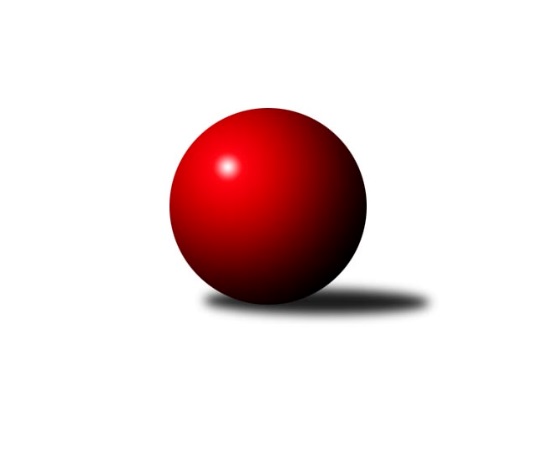 Č.13Ročník 2011/2012	3.3.2012Nejlepšího výkonu v tomto kole: 1739 dosáhlo družstvo: TJ Odry ˝A˝3. KLZ B 2011/2012Výsledky 13. kolaSouhrnný přehled výsledků:KK Zábřeh ˝B˝	- TJ Jiskra Otrokovice	1:5	1610:1686	2.0:6.0	3.3.HKK Olomouc ˝B˝	- KK Vyškov˝B˝	4:2	1679:1649	4.0:4.0	3.3.TJ ČKD Blansko˝B˝	- TJ Nový Jičín˝C˝	5.5:0.5	1581:1402	6.0:2.0	3.3.KK Mor.Slávia Brno	- TJ Odry ˝A˝	2:4	1710:1739	5.0:3.0	3.3.Tabulka družstev:	1.	HKK Olomouc ˝B˝	11	10	0	1	50.0 : 16.0 	55.0 : 33.0 	 1663	20	2.	KK Mor.Slávia Brno	10	7	0	3	39.5 : 20.5 	46.5 : 33.5 	 1654	14	3.	TJ Jiskra Otrokovice	10	6	1	3	38.0 : 22.0 	52.0 : 28.0 	 1678	13	4.	TJ Odry ˝A˝	11	6	0	5	37.0 : 29.0 	46.5 : 41.5 	 1657	12	5.	KK Zábřeh ˝B˝	10	5	1	4	31.0 : 29.0 	44.0 : 36.0 	 1617	11	6.	TJ ČKD Blansko˝B˝	9	4	0	5	21.0 : 33.0 	30.5 : 41.5 	 1501	8	7.	TJ Nový Jičín˝C˝	11	2	0	9	14.5 : 51.5 	24.0 : 64.0 	 1426	4	8.	KK Vyškov˝B˝	10	0	0	10	15.0 : 45.0 	29.5 : 50.5 	 1581	0Podrobné výsledky kola:	 KK Zábřeh ˝B˝	1610	1:5	1686	TJ Jiskra Otrokovice	Marta Flídrová *1	 	 206 	 198 		404 	 1:1 	 422 	 	227 	 195		Zuzana Ančincová	Kamila Chládková	 	 225 	 192 		417 	 1:1 	 413 	 	191 	 222		Martina Ančincová	Tereza Tomášková	 	 194 	 191 		385 	 0:2 	 419 	 	198 	 221		Dana Bartolomeu	Helena Sobčáková	 	 201 	 203 		404 	 0:2 	 432 	 	209 	 223		Barbora Divílková st.rozhodčí: střídání: *1 od 5. hodu Nikola KunertováNejlepší výkon utkání: 432 - Barbora Divílková st.	 HKK Olomouc ˝B˝	1679	4:2	1649	KK Vyškov˝B˝	Libuše Mrázová	 	 210 	 213 		423 	 2:0 	 375 	 	191 	 184		Jitka Usnulová	Věra Zmitková	 	 180 	 187 		367 	 0:2 	 415 	 	204 	 211		Běla Omastová	Jaroslava Havranová	 	 233 	 218 		451 	 2:0 	 414 	 	205 	 209		Jana Kurialová	Eliška Dokoupilová	 	 207 	 231 		438 	 0:2 	 445 	 	211 	 234		Jana Kovářovározhodčí: Nejlepší výkon utkání: 451 - Jaroslava Havranová	 TJ ČKD Blansko˝B˝	1581	5.5:0.5	1402	TJ Nový Jičín˝C˝	Zita Řehůřková	 	 185 	 203 		388 	 2:0 	 293 	 	152 	 141		Jana Hájková	Nikola Slavíčková	 	 222 	 174 		396 	 1:1 	 396 	 	178 	 218		Kateřina Radinová	Jindřiška Klimešová	 	 166 	 199 		365 	 1:1 	 318 	 	173 	 145		Eva Birošíková	Naděžda Musilová	 	 216 	 216 		432 	 2:0 	 395 	 	211 	 184		Šárka Pavlištíkovározhodčí: Nejlepší výkon utkání: 432 - Naděžda Musilová	 KK Mor.Slávia Brno	1710	2:4	1739	TJ Odry ˝A˝	Michaela Slavětínská	 	 222 	 220 		442 	 2:0 	 430 	 	219 	 211		Denisa Honzálková	Pavlína Březinová	 	 192 	 188 		380 	 0:2 	 422 	 	229 	 193		Jana Frydrychová	Monika Rusňáková	 	 205 	 237 		442 	 1:1 	 468 	 	248 	 220		Stanislava Ovšáková	Romana Sedlářová	 	 232 	 214 		446 	 2:0 	 419 	 	208 	 211		Věra Ovšákovározhodčí: Nejlepší výkon utkání: 468 - Stanislava OvšákováPořadí jednotlivců:	jméno hráče	družstvo	celkem	plné	dorážka	chyby	poměr kuž.	Maximum	1.	Barbora Divílková  st.	TJ Jiskra Otrokovice	440.47	292.1	148.4	4.0	6/6	(472)	2.	Hana Kropáčová 	HKK Olomouc ˝B˝	432.00	292.0	140.0	4.1	6/6	(479)	3.	Jaroslava Havranová 	HKK Olomouc ˝B˝	428.89	283.4	145.5	2.1	6/6	(471)	4.	Stanislava Ovšáková 	TJ Odry ˝A˝	424.97	290.3	134.7	4.4	6/7	(468)	5.	Romana Sedlářová 	KK Mor.Slávia Brno	420.33	284.9	135.5	3.6	6/6	(452)	6.	Monika Rusňáková 	KK Mor.Slávia Brno	418.67	285.5	133.2	5.7	6/6	(473)	7.	Naděžda Musilová 	TJ ČKD Blansko˝B˝	416.88	280.6	136.3	4.9	5/5	(478)	8.	Denisa Honzálková 	TJ Odry ˝A˝	416.77	292.4	124.4	6.8	7/7	(452)	9.	Zuzana Ančincová 	TJ Jiskra Otrokovice	415.67	283.3	132.4	7.3	6/6	(455)	10.	Dana Bartolomeu 	TJ Jiskra Otrokovice	414.47	286.8	127.6	6.2	6/6	(443)	11.	Martina Ančincová 	TJ Jiskra Otrokovice	414.00	280.3	133.7	5.4	6/6	(455)	12.	Michaela Slavětínská 	KK Mor.Slávia Brno	412.20	280.7	131.5	6.1	5/6	(466)	13.	Kamila Chládková 	KK Zábřeh ˝B˝	411.57	284.5	127.1	6.7	6/6	(437)	14.	Helena Sobčáková 	KK Zábřeh ˝B˝	411.40	288.2	123.2	7.7	5/6	(432)	15.	Iveta Babincová 	TJ Odry ˝A˝	410.13	282.5	127.7	8.6	5/7	(442)	16.	Monika Anderová 	KK Vyškov˝B˝	408.29	288.0	120.3	8.3	6/7	(446)	17.	Libuše Mrázová 	HKK Olomouc ˝B˝	407.52	285.3	122.2	5.6	5/6	(429)	18.	Eliška Dokoupilová 	HKK Olomouc ˝B˝	407.40	285.7	121.7	8.5	6/6	(441)	19.	Jana Hrňová 	TJ Nový Jičín˝C˝	404.43	280.9	123.5	8.4	5/6	(462)	20.	Jana Frydrychová 	TJ Odry ˝A˝	401.52	287.5	114.0	8.8	7/7	(422)	21.	Marie Vojtková 	KK Zábřeh ˝B˝	401.25	279.5	121.8	6.0	4/6	(406)	22.	Pavlína Březinová 	KK Mor.Slávia Brno	401.10	282.4	118.7	8.5	6/6	(438)	23.	Běla Omastová 	KK Vyškov˝B˝	396.75	282.2	114.6	10.5	5/7	(437)	24.	Silvie Horňáková 	KK Zábřeh ˝B˝	396.33	270.9	125.4	6.7	6/6	(422)	25.	Nikola Slavíčková 	TJ ČKD Blansko˝B˝	392.56	274.2	118.4	9.1	4/5	(422)	26.	Zita Řehůřková 	TJ ČKD Blansko˝B˝	388.65	283.2	105.5	11.4	5/5	(413)	27.	Šárka Pavlištíková 	TJ Nový Jičín˝C˝	387.08	274.5	112.6	8.8	5/6	(423)	28.	Jitka Usnulová 	KK Vyškov˝B˝	379.67	276.8	102.8	11.7	6/7	(394)	29.	Jana Hájková 	TJ Nový Jičín˝C˝	320.13	231.1	89.0	16.8	6/6	(366)	30.	Eva Birošíková 	TJ Nový Jičín˝C˝	302.07	227.7	74.3	20.6	5/6	(347)		Hana Jáňová 	KK Zábřeh ˝B˝	458.00	290.0	168.0	1.0	1/6	(458)		Jitka Žáčková 	KK Mor.Slávia Brno	450.50	299.5	151.0	3.5	2/6	(475)		Lucie Nevřivová 	TJ ČKD Blansko˝B˝	420.56	294.1	126.4	3.2	3/5	(436)		Věra Ovšáková 	TJ Odry ˝A˝	417.31	288.3	129.1	5.7	4/7	(450)		Jana Kurialová 	KK Vyškov˝B˝	414.00	274.0	140.0	2.0	1/7	(414)		Jana Kovářová 	KK Vyškov˝B˝	403.50	290.0	113.5	10.0	4/7	(445)		Marta Flídrová 	KK Zábřeh ˝B˝	402.00	280.5	121.5	10.0	2/6	(421)		Pavla Fialová 	KK Vyškov˝B˝	399.63	287.0	112.6	8.1	4/7	(416)		Nikola Kunertová 	KK Zábřeh ˝B˝	398.75	285.0	113.8	12.4	2/6	(411)		Tereza Tomášková 	KK Zábřeh ˝B˝	397.00	267.5	129.5	5.0	2/6	(409)		Kateřina Radinová 	TJ Nový Jičín˝C˝	396.22	285.0	111.2	8.7	3/6	(417)		Ludmila Tomiczková 	KK Vyškov˝B˝	392.00	276.0	116.0	12.0	1/7	(392)		Jana Vránková 	KK Mor.Slávia Brno	390.00	266.0	124.0	4.0	1/6	(390)		Eva Telčerová 	TJ Nový Jičín˝C˝	379.00	267.0	112.0	7.0	1/6	(379)		Jana Nytrová 	KK Vyškov˝B˝	374.89	278.9	96.0	14.3	3/7	(398)		Věra Zmitková 	HKK Olomouc ˝B˝	363.33	270.0	93.3	10.7	1/6	(378)		Jindřiška Klimešová 	TJ ČKD Blansko˝B˝	345.25	251.2	94.1	14.8	3/5	(365)		Ludmila Galiová 	TJ Nový Jičín˝C˝	332.00	263.0	69.0	22.0	1/6	(332)Sportovně technické informace:Starty náhradníků:registrační číslo	jméno a příjmení 	datum startu 	družstvo	číslo startu
Hráči dopsaní na soupisku:registrační číslo	jméno a příjmení 	datum startu 	družstvo	Program dalšího kola:14. kolo10.3.2012	so	10:00	TJ Jiskra Otrokovice - KK Mor.Slávia Brno	10.3.2012	so	10:00	TJ Odry ˝A˝ - TJ ČKD Blansko˝B˝	10.3.2012	so	12:30	KK Vyškov˝B˝ - KK Zábřeh ˝B˝	Nejlepší šestka kola - absolutněNejlepší šestka kola - absolutněNejlepší šestka kola - absolutněNejlepší šestka kola - absolutněNejlepší šestka kola - dle průměru kuželenNejlepší šestka kola - dle průměru kuželenNejlepší šestka kola - dle průměru kuželenNejlepší šestka kola - dle průměru kuželenNejlepší šestka kola - dle průměru kuželenPočetJménoNázev týmuVýkonPočetJménoNázev týmuPrůměr (%)Výkon4xStanislava OvšákováOptimit Odry4688xJaroslava HavranováOlomouc B112.564519xJaroslava HavranováOlomouc B4511xJana KovářováVyškov B111.064457xRomana SedlářováMS Brno4464xEliška DokoupilováOlomouc B109.314381xJana KovářováVyškov B4455xStanislava OvšákováOptimit Odry109.074685xMonika RusňákováMS Brno4428xBarbora Divílková st.Otrokovice107.934325xMichaela SlavětínskáMS Brno4423xNaděžda MusilováBlansko B107.72432